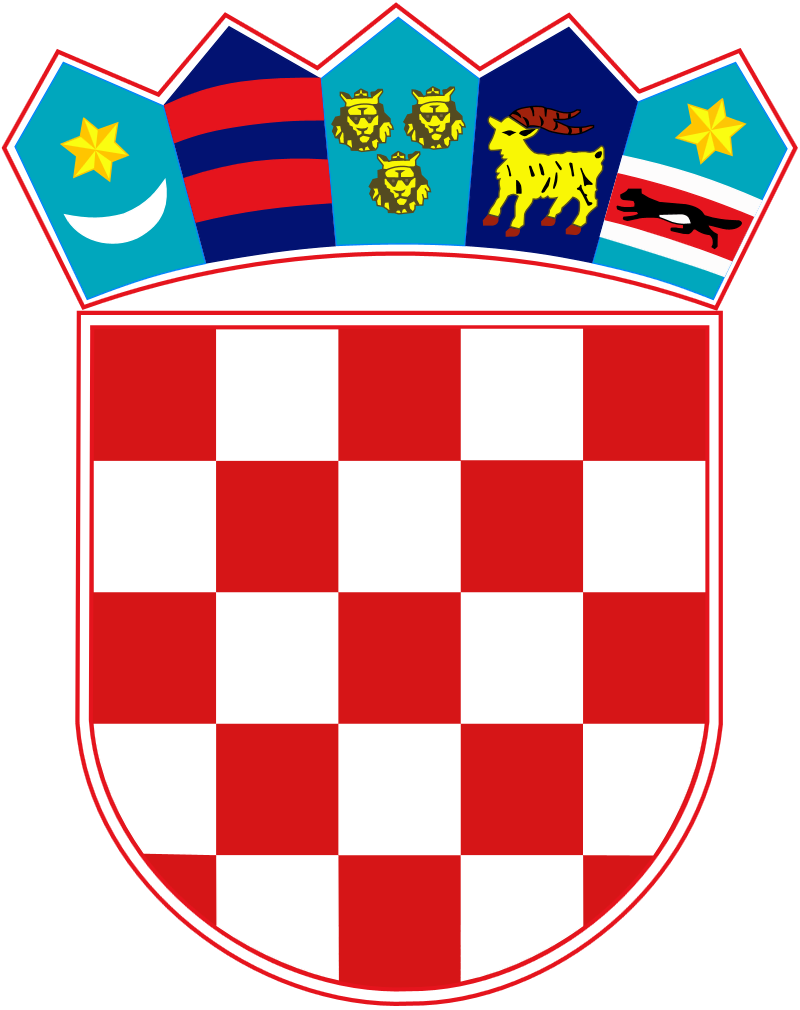 REPUBLIKA  HRVATSKADUBROVAČKO-NERETVANSKA ŽUPANIJAGRAD PLOČEIZJAVA O ČLANOVIMA ZAJEDNIČKOG KUĆANSTVAU svrhu ostvarivanja prava na stipendiju Grada Ploča pod materijalnom i kaznenom odgovornošću dajem sljedeću izjavu:Upoznat/a sam da zajedničko kućanstvo čine bračni drugovi, izvanbračni drugovi, djeca i drugi srodnici ili druga zajednica osoba koji zajedno žive i prijavljeni su na istoj adresi prebivališta te privređuju, odnosno ostvaruju prihode na drugi način i troše ih zajedno.Izjavljujem da zajedničko kućanstvo čine:Podnositelj/ica prijave (student/zakonski zastupnik maloljetnog učenika):Ostali članovi zajedničkog kućanstva:Izjavljujem i vlastoručnim potpisom potvrđujem da su podaci navedeni u ovoj Izjavi točni i potpuni te sam suglasan/a da Grad Ploče, ima pravo iste prikupljati, provjeravati, obrađivati, koristiti, evidentirati i čuvati u skladu sa Općom uredbom o zaštiti podataka, a u svrhu ostvarivanja prava na stipendiju Grada Ploča.______________________Ime i prezime______________________datum rođenja______________________OIB_________________________________________________________________________adresa prebivališta (ulica i kućni broj, mjesto)R.Br.Ime i prezimeSrodstvo sa studentom/učenikom Datum rođenja1.2.3.4.5.6.7.8._________________________(mjesto, datum)_________________________(potpis studenta/zakonskog zastupnika)